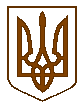 БУЧАНСЬКА     МІСЬКА     РАДАКИЇВСЬКОЇ ОБЛАСТІВ И К О Н А В Ч И  Й       К О М І Т Е ТР  І  Ш  Е  Н  Н  Я«  19  »  квітня 2016 року                                                                                            № 157Про роботу дошкільних навчальних закладів освіти міста в літній період	З метою підготовки дошкільних навчальних закладів до нового навчального року, проведення ремонтів, керуючись Законом України «Про місцеве самоврядування в Україні», виконавчий комітет Бучанської міської радиВИРІШИВ:Дошкільним  навчальним  закладам  № 1 «Сонячний», № 2 «Горобинка», №  3  «Козачок», № 4 «Пролісок»,  № 5 «Капітошка», № 6 «Яблунька», НВК «Берізка» режим роботи на червень місяць залишити без змін.Призупинити роботу дошкільних навчальних закладів для проведення поточного ремонту:ДНЗ № 1 «Сонячний» не працює    з  01.07.16 - 14.08.16ДНЗ № 2 «Горобинка»  не працює  з  01.08.16 - 31.08.16 ДНЗ № 3 «Козачок»  не працює      з  18.07.16 - 14.08.16ДНЗ № 4 «Пролісок»  не працює    з  01.07.16 - 14.08.16ДНЗ № 5 «Капітошка» не працює   з  18.07.16 - 31.08.16ДНЗ № 6 «Яблунька» не працює     з  01.07.16 - 14.08.16НВК «Берізка» не працює                з   01.08.16 - 31.08.16Начальнику відділу освіти організувати тимчасове перебування дітей тих закладів, що призупиняють роботу, в інших дошкільних навчальних закладах.Контроль за виконанням даного рішення покласти на заступника міського голови з соціально-економічних питань, Матюшенко Л.А.Міський голова								А.П.ФедорукКеруючий справами								Г.В.СурайПОГОДЖЕНОЗаступник міського голови							Л.А.МатюшенкоЗавідувач юридичним відділом						Т.О.ШаправськийНачальник фінансового управління					Т.А. СімонПОДАННЯНачальник відділу освіти						           О.І. Цимбал